JOB TITLE:JOB TITLE:Marketing OfficerPart time (3.5 days per week)Fixed term contract until 31 May 2021DEPARTMENT:DEPARTMENT:EducationJOB HOLDER:JOB HOLDER:N/AREPORTS TO (JOB TITLE):REPORTS TO (JOB TITLE):Project Manager (KEEP Teaching)JOB PURPOSEThis is a summary, in a few sentences/bullet points, of the overall contribution this job makes to the Institute of Physics (IOP)Lead the delivery of marketing activities and campaigns for recruitment into the KEEP Teaching Project, working with external stakeholders to achieve recruitment objectives. Provide the marketing expertise needed to iteratively review, evaluate and develop the marketing and recruitment processes throughout the duration of the project. Support the Project Manager with reporting requirements, and by escalating any risks or issues with the marketing and recruitment activity of the project.  JOB PURPOSEThis is a summary, in a few sentences/bullet points, of the overall contribution this job makes to the Institute of Physics (IOP)Lead the delivery of marketing activities and campaigns for recruitment into the KEEP Teaching Project, working with external stakeholders to achieve recruitment objectives. Provide the marketing expertise needed to iteratively review, evaluate and develop the marketing and recruitment processes throughout the duration of the project. Support the Project Manager with reporting requirements, and by escalating any risks or issues with the marketing and recruitment activity of the project.  JOB PURPOSEThis is a summary, in a few sentences/bullet points, of the overall contribution this job makes to the Institute of Physics (IOP)Lead the delivery of marketing activities and campaigns for recruitment into the KEEP Teaching Project, working with external stakeholders to achieve recruitment objectives. Provide the marketing expertise needed to iteratively review, evaluate and develop the marketing and recruitment processes throughout the duration of the project. Support the Project Manager with reporting requirements, and by escalating any risks or issues with the marketing and recruitment activity of the project.  ORGANISATIONAL STRUCTURE An organisational chart showing where this job sits within the IOP 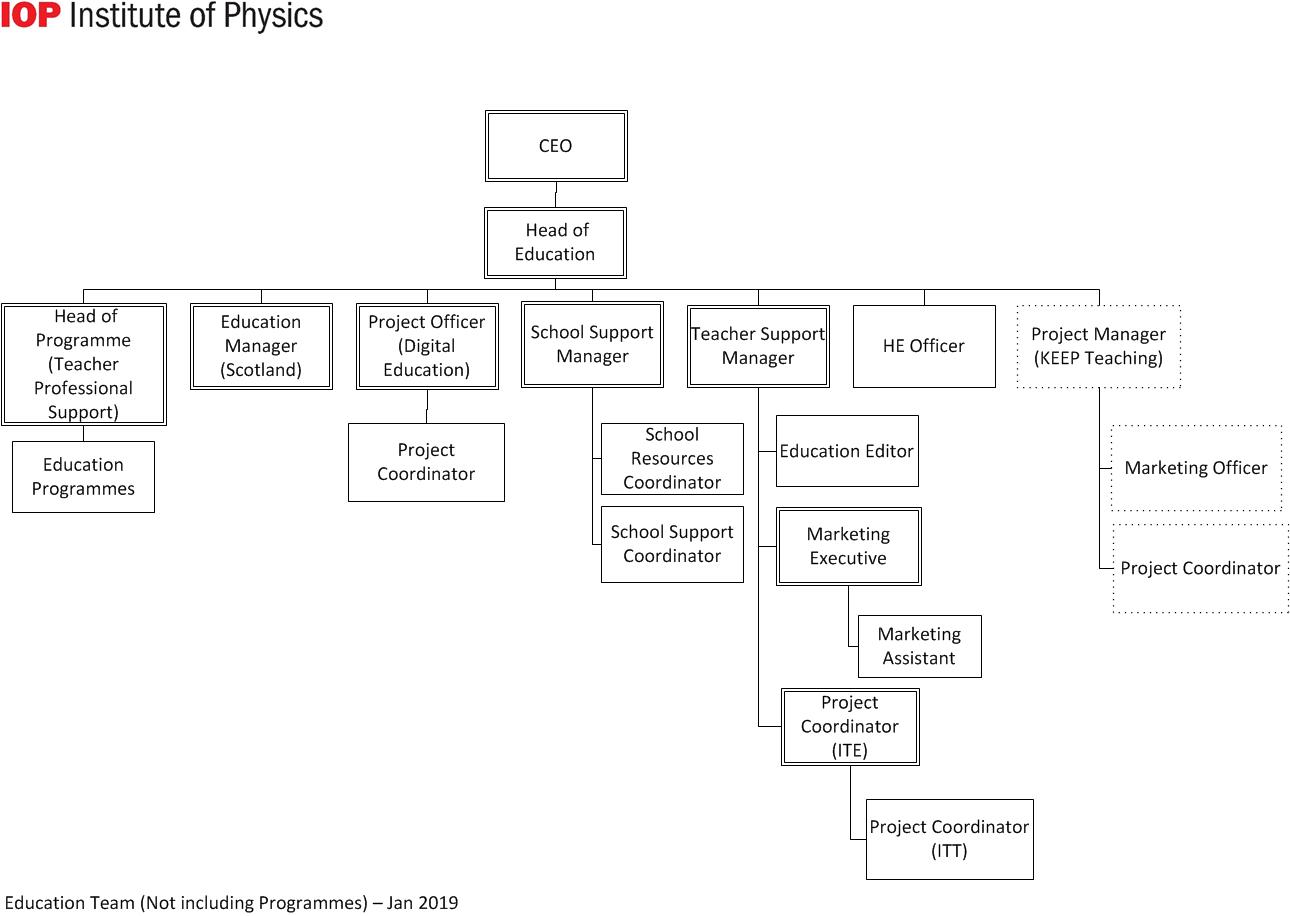 ORGANISATIONAL STRUCTURE An organisational chart showing where this job sits within the IOP ORGANISATIONAL STRUCTURE An organisational chart showing where this job sits within the IOP CONTEXTThis briefly sets out the necessary background, including the department’s purpose, to understand how the job fits into the organisation and how it relates to other functions or jobs in the organisationThe department’s purposeThe Education Department covers a broad range of activities around two basic themes:Ensuring the supply of physicists from the education system and assuring, as far as possible, the quality of their educationPromoting physics-based research both through member networks and by engaging with research councils, funding councils, government and other funding agenciesOperationally, the Directorate is split into three areas:Higher Education and ResearchEducation Pre-19Diversity and InclusionThe job’s contextThe KEEP Teaching Project (Keeping Early-Career Physicists Teaching) is a national education research trial funded by the Education Endowment Foundation and Wellcome, managed by The Institute of Physics, and independently evaluated by UCL’s Institute of Education. It is a randomised control trial, which will be run over 3 academic years, investigating an intervention which aims to increase the job satisfaction of newly-qualified, physics teachers (NQT). The project needs to recruit and retain at least 300 participants, 100 each year. A participant is a pair; made up of a newly-qualified physics teacher and their school employer.The scope of the role includes coordinating all marketing, promotional and awareness activity for the project, including marketing to potential participants and also creating content to share with funders and wider audiences post-project. The Marketing Officer will lead the formal recruitment of participants to the trial once they have registered an interest which will involve further marketing of the trial by phone and email. CONTEXTThis briefly sets out the necessary background, including the department’s purpose, to understand how the job fits into the organisation and how it relates to other functions or jobs in the organisationThe department’s purposeThe Education Department covers a broad range of activities around two basic themes:Ensuring the supply of physicists from the education system and assuring, as far as possible, the quality of their educationPromoting physics-based research both through member networks and by engaging with research councils, funding councils, government and other funding agenciesOperationally, the Directorate is split into three areas:Higher Education and ResearchEducation Pre-19Diversity and InclusionThe job’s contextThe KEEP Teaching Project (Keeping Early-Career Physicists Teaching) is a national education research trial funded by the Education Endowment Foundation and Wellcome, managed by The Institute of Physics, and independently evaluated by UCL’s Institute of Education. It is a randomised control trial, which will be run over 3 academic years, investigating an intervention which aims to increase the job satisfaction of newly-qualified, physics teachers (NQT). The project needs to recruit and retain at least 300 participants, 100 each year. A participant is a pair; made up of a newly-qualified physics teacher and their school employer.The scope of the role includes coordinating all marketing, promotional and awareness activity for the project, including marketing to potential participants and also creating content to share with funders and wider audiences post-project. The Marketing Officer will lead the formal recruitment of participants to the trial once they have registered an interest which will involve further marketing of the trial by phone and email. CONTEXTThis briefly sets out the necessary background, including the department’s purpose, to understand how the job fits into the organisation and how it relates to other functions or jobs in the organisationThe department’s purposeThe Education Department covers a broad range of activities around two basic themes:Ensuring the supply of physicists from the education system and assuring, as far as possible, the quality of their educationPromoting physics-based research both through member networks and by engaging with research councils, funding councils, government and other funding agenciesOperationally, the Directorate is split into three areas:Higher Education and ResearchEducation Pre-19Diversity and InclusionThe job’s contextThe KEEP Teaching Project (Keeping Early-Career Physicists Teaching) is a national education research trial funded by the Education Endowment Foundation and Wellcome, managed by The Institute of Physics, and independently evaluated by UCL’s Institute of Education. It is a randomised control trial, which will be run over 3 academic years, investigating an intervention which aims to increase the job satisfaction of newly-qualified, physics teachers (NQT). The project needs to recruit and retain at least 300 participants, 100 each year. A participant is a pair; made up of a newly-qualified physics teacher and their school employer.The scope of the role includes coordinating all marketing, promotional and awareness activity for the project, including marketing to potential participants and also creating content to share with funders and wider audiences post-project. The Marketing Officer will lead the formal recruitment of participants to the trial once they have registered an interest which will involve further marketing of the trial by phone and email. TASKS & ACCOUNTABILITIESA list of 6 – 12 statements identifying the principal outputs required of the job, which integrate to achieve the purpose of the job.TASKS & ACCOUNTABILITIESA list of 6 – 12 statements identifying the principal outputs required of the job, which integrate to achieve the purpose of the job.TASKS & ACCOUNTABILITIESA list of 6 – 12 statements identifying the principal outputs required of the job, which integrate to achieve the purpose of the job.1Coordinate the delivery of the marketing and recruitment strategy for the trial:Work with internal and external stakeholders Use integrated marketing channels to help achieve project objectivesReport, evaluate, and provide recommendations for marketing and recruitmentCoordinate the delivery of the marketing and recruitment strategy for the trial:Work with internal and external stakeholders Use integrated marketing channels to help achieve project objectivesReport, evaluate, and provide recommendations for marketing and recruitment2Support the development of content for the trial:Work with internal and external designers to create marketing materials for on and offline useWrite, proof read, and evaluate copySupport the development of content for the trial:Work with internal and external designers to create marketing materials for on and offline useWrite, proof read, and evaluate copy3To identify and recruit eligible participants to the trial, including:Carry out market research to identify eligible schools and trainee teachersLiaising with field workers to intensify recruitment efforts of schools where needed, offering advice and guidance if required.Making initial contact with eligible participantsLeading the formal recruitment of both parties (school and NQT) by contacting them directly by phone/email To identify and recruit eligible participants to the trial, including:Carry out market research to identify eligible schools and trainee teachersLiaising with field workers to intensify recruitment efforts of schools where needed, offering advice and guidance if required.Making initial contact with eligible participantsLeading the formal recruitment of both parties (school and NQT) by contacting them directly by phone/email 4Work with digital marketing tools, including: Google AnalyticsEmail marketing clientWork with digital marketing tools, including: Google AnalyticsEmail marketing client5Coordinate the project’s presence at events for the purpose of recruitment to the trial:Identify appropriate events and maintain a calendarAttend events to register interested teachers or schoolsDevelop and deliver presentations at relevant eventsEvaluate success of events and use learning to inform future eventsCoordinate the project’s presence at events for the purpose of recruitment to the trial:Identify appropriate events and maintain a calendarAttend events to register interested teachers or schoolsDevelop and deliver presentations at relevant eventsEvaluate success of events and use learning to inform future events6Work with compliant data management processesCollect and process data of eligible participants Keep data up-to-date using SalesforceWork with compliant data management processesCollect and process data of eligible participants Keep data up-to-date using Salesforce7Monitor and report on spend for marketing activitiesMonitor and report on spend for marketing activities8Any other reasonable duties as requested:Promote the project internally using existing communication channelsAny other reasonable duties as requested:Promote the project internally using existing communication channelsSCOPE OF DECISION MAKING / CHALLENGESA summary, of no more than the 4 key main decisions/challenges the post holder may face in carrying out the accountabilities of this job. Implementing and evaluating the recruitment and marketing strategy Influencing participants to commit formally to the trialDissuading participant attrition from the projectWorking effectively with field staff to reach recruitment objectivesDIMENSIONSA summary of any numerical facts and figures that are relevant to illustrate the scale of the role e.g.The Marketing Officer has no direct line reports, but is responsible for tight touch supervision over field. workers involved in recruitment, in conjunction with the Project Manager (KEEP Teaching).Can authorise project expenditure up to £1500.Responsible for the recruitment of at least 300 participants.KNOWLEDGE, SKILLS & EXPERIENCEThe below are the skills, qualifications, membership requirements and experiences that are necessary for full and effective performance of this role unless otherwise statedSkillsTeam player – the ability to work co-operatively with others to achieve common goals Negotiation skills – the capability to explore different positions and alternatives to reach outcomes that gain acceptance of all partiesInfluencing skills - the ability to bring others to your way of thinking diplomatically, including senior members of staff in schools in order to recruit them to the projectProactive – to think ahead and act to ensure the smooth completion of team / individual aims and objectives Dependable – able to complete tasks to high standard and to deadlineOrganisational skills - ability to work with minimum supervision, prioritise workload, and handle multiple tasksInterpersonal skills – ability to positively communicate with others; the confidence to listen and understand Communication skills - ability to express information clearly and effectively in written and oral form, especially over the telephoneComputer literate - good working knowledge of Microsoft Office and of HTML email marketing softwareAttention to detail - ensure that activities and communications adhere with our core messaging and brand guidelines.Qualifications / Membership requirements
Essential:Degree or equivalent vocational experienceDesirable:Marketing qualificationExperienceEssential:Proven ability of marketing in some previous roleProven ability to deal tactfully with a wide range of peopleExperience of producing marketing materials Experience administering CRM systemsExperience collecting and managing data in accordance with GDPRDesirable:Experience of using a clear system of monitoring impact and evaluation of marketing activities – highly desirableExperience of managing stands at events Experience of working with or in schoolsCOMPETENCIESThe behaviours that must be demonstrated in the jobDrive for results – Can be counted on to meet or exceed goals successfullyManaging and measuring work – Takes responsibility for tasks and decisionsCustomer focus – Is dedicated to meeting the expectations and requirements of internal and external customers / partnersFunctional/technical skills - Has the functional and technical knowledge and skills to do the job at a high level of accomplishment Personal learning - Picks up on the need to change personal, interpersonal, and where applicable managerial behaviour quickly